وزارة التعليم العالي والبحث العلمي     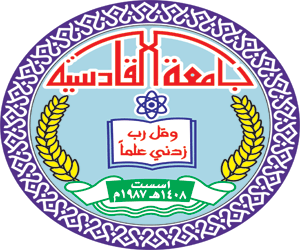     جامعة القادسية _ كلية التربية         قسم اللغة العربيةالتفريق بين البدل وعطف البيان عند النحاةبحث مقدم الى مجلس  كلية التربية- جامعة القادسة وهو جزء من متطلبات نيل درجة البكالوريوس في اللغة العربيةاعداد الطالبصادق شاكر عوجانبإشراف أ.م.د. مهدي حارث الغانمي1439هـ                                                           2018مالمقدمة          الحمد لله رب العالمين والصلاة والسلام على افضل المرسلين محمد وال محمد عليهم افضل الصلاة السلام.          اما بعد اني اضع بين ايديكم بحثي المتواضع وارجو من الله ان يكون في المستوى المطلوب الذي لا يخلو كل بحث من نقص فيه ولكن حاولت في قدر المستطاع ان اتجنب الاخطاء فأتناول في هذا البحث من موضوعات اللغة العربية تحت عنوان التفريق بين البدل وعطف البيان للمقارنة بين هذان  البابان الذي كثير ما قيل فيهما ابحاث لتوضيح الفرق بينهما ولكن بقي الفرق مبهماً بعض الشيء وبحثي هذا لتوضيح الفرق بينهما واخذ المعاني من الكتب التي قيلت في التفريق بينهما واخذ معنى جديد وأرجو ان اكون قد توصلت الى فهم الموضوع بعد إطلاع استاذي عليه وتقييمه وشكراً.الخاتمةالحمد لله الذي وفقني في انجاز بحثي المتواضع الذي يتناول احد القضايا النحوية في اللغة العربية تحت عنوان التفريغ بين البدل وعطف البيان عند النحاة تناولت في البحث الاول العناصر المشتركة ويرى بعض العلماء ان لا فرق بين البدل وعطف البيان وفي المبحث الثاني العناصر المختلفة وقد اختلف البدل وعطف البيان في امور كثيرة في كتاب مغني اللبيب الذي يوضح الفارق بين هاذين البابين وفي هذا البحث كثير من الاخطاء والبثر ارجو من الله ومنكم مغفرة  لإخطائي وان ينال البحث اعجابكم .